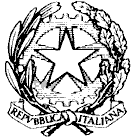 ISTITUTO COMPRENSIVO 3 PONTE-SICILIANO POMIG.VIA ROMA 77 - 80038  POMIGLIANO D’ARCO (NA)Ambito NA 19 Cod. Fisc.  930 766 50 634   Cod.Mecc. NAIC8G0007Tel./ Fax 081 3177300-  e-mail: naic8g0007@istruzione.itPEC naic8g0007@pec.istruzione.it Sito web: www. ictrepontesiciliano.edu.itOggetto: Assunzione in servizio A.S. 2022/2023Il/La sottoscritto/a			nato/a a                                                               ( __________) il	   C.F.: _______________________________residente a ____________________________________________ (________)   CAP  __________________________Indirizzo  _______________________________________________________________ n.______________________DOMICILIO (solo se diverso) ______________________________________________________________________Recapiti telefonici _____________________________  cell._______________________________________________casella di posta elettronica ministeriale: _______________________________________________________________casella di posta elettronica personale: _________________________________________________________________DOCENTE             Scuola dell’Infanzia                     Scuola primaria  PERSONALE ATA              D.S.G.A.              Assistente amministrativo                Collaboratore scolasticoDICHIARADi  avere assunto effettivo servizio per n° ore ________ in data _____/_____/__________ a seguito di:Trasferimento definitivoUtilizzazione / assegnazione provvisoriaNomina a tempo indeterminato  Supplenza annualePassaggio di ruoloSupplenza temporaneaSupplenza fino al termine delle attività didattiche         Nomina fino all’avente diritto Incarico annuale per I.R.Completa per n. ore____________ con ________________________________________________________Anno scolastico precedente: ISTITUTO_______________________________________________________AI FINI DEL CALCOLO DELLE FERIE DICHIARO:un’anzianità di servizio:   󠇭󠇭   SUPERIORE A 3 ANNI         󠇭 󠇭󠇭   INFERIORE A 3 ANNI    La presente dichiarazione viene rilasciata dall’interessato/a, consapevole delle conseguenze penali e civili derivanti da omessa o falsa attestazione (D.P.R n° 445/2000)Si allega:Fotocopia documento di riconoscimentoFotocopia codice fiscale o tessera sanitariaCodice IBAN del c/c per accredito emolumentiPomigliano d’Arco, lì ________________                                                                                Firma                                                                                         _______________________________